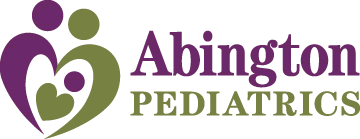 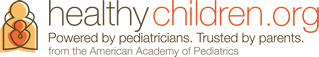 Bed Wetting (Nocturnal Enuresis)If your child wets the bed, he or she is not alone; over 5 million children in the US wet the bed. Possible Causes:There is a family history of bedwettingYour child is a deep sleeper and does not awaken to the signal of a full bladderYour child has not yet learned how to hold and empty urine well Your child’s body makes too much urine at nightYour child is constipated  - full bowels can put pressure on the bladderYour child has a minor illness or is overly tiredYour child is responding to changes or stresses going on at homeYour child’s bladder is small or not developed enough to hold urine for a full nightYour child has a underlying medical problemQuestions to ask yourself before calling the doctor (this info will be very helpful to us):Is there a family history of bedwetting?How often and when does your child urinate during the day?Have there been any changes in your child’s home life?Does your child drink carbonated beverages, caffeine, juice or a lot of water before bed?Is there anything unusual about how your child urinates or the way the urine looks? When to call the doctor:Your child has been dry at night for longer than 6 months and begins to wet the bedThere are changes in how much and how often your child urinates during the day Pain, burning or straining while urinatingA very small or narrow stream of urineDribbling of urine that is constant or happens just after urinationCloudy or pink urine or bloodstains on underpantsDaytime and nighttime wettingSudden changes in personality or moodPoor bowel controlUrinating after stress (coughing, running, or lifting)Most often, bed wetting is genetic and will improve on its own as your child’s body matures. There are a few tips you can try at home to prevent bed wetting but do not get discouraged if these suggestions do not help. Remember: bed wetting is not your child’s fault. It is important to offer support and not punishment. How you can help at home:Protect their mattress with a plastic cover under the sheets Have your child use the toilet right before bedHave your child avoid drinking large amounts of fluid before bedWake your child up to use the toilet 1-2 hours after going to sleepBe aware of your child’s daily urine and bowel habits There is a prescription medication available for bed wetting, but this is only used in specific situations – please talk to the doctor if your feel that bed wetting is affecting your child emotionally and socially.